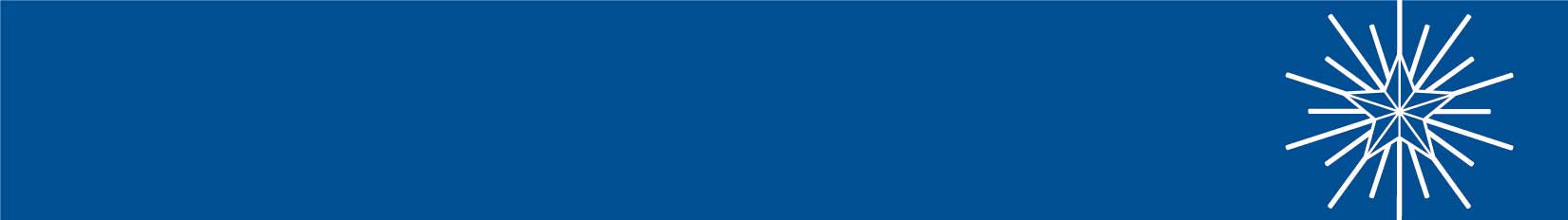 Identificación del ProyectoEquipo de trabajo del proyecto En la columna Rep. indicar con una X aquellas personas que serán representantes del proyecto.Compromiso de uno o dos directivos de la unidad académica asociadaÁrea del proyectoIndicar una de las mencionadas en las bases.Breve descripción del proyectoDesarrollar, máximo 400 palabras.Diagnóstico del problema a resolverDiagnóstico, descripción del problema y sus causas. Máximo 400 palabras.Objetivos del Proyecto General y específicos. Máximo 150 palabras.Actividades del proyectoDescripción de actividades. Máximo 400 palabras.Carta Gantt de actividadesDuración de cada actividad. La ejecución total no debe superar los 12 meses.Impactos esperados en el corto y mediano plazo por ámbitoDescribir. Máximo 400 palabras.Principales beneficiariosEnumerar. Máximo 100 palabras.Justificación de coherencia del proyecto con PDI de FAVET y la UniversidadDescribir. Máximo 300 palabras.ContinuidadExplicar como continuará el proyecto una vez finalizado el financiamiento. Máximo 300 palabras.Presupuesto y fuentes de financiamientoIndicar los montos de este presupuesto que se solicitarán al fondo y aquellos que se obtendrán por otras fuentes (donaciones, proyectos, otros aportes).El presupuesto se puede acompañar de los antecedentes necesarios para acreditar el monto solicitado, entre otros: cotizaciones, planos, croquis y levantamientos preliminares, que permitan al jurado formarse opinión más completa sobre el proyecto y sus costos más probables.Carta de compromiso Se debe adjuntar una carta de compromiso de la ejecución del proyecto en los plazos estipulados y el uso de los recursos en los elementos indicados.Nombre del proyectoNombre de la organización que lo presentaNombre de la unidad académica asociadaNombre completo y RUNFunción en el proyectoTeléfonoCorreo electrónicoFirmaRep.Nombre del directivoFirmaElementoGasto ($)Gasto ($)Gasto ($)ElementoFondo FAVETOtras fuentesTotalRecursos humanosRecursos humanosRecursos humanosRecursos humanosIndicar cada persona, su función y su cantidad de horas a dedicarProductos y serviciosProductos y serviciosProductos y serviciosProductos y serviciosInsumos y materiales detallar por categoría o unidad si es posibleMovilizaciónAlojamiento y alimentación indicar cantidad de díasArriendosServicios de impresión, publicidad y/o difusiónMantenimiento y reparacionesOtros servicios detallarOtros gastos detallarTOTAL